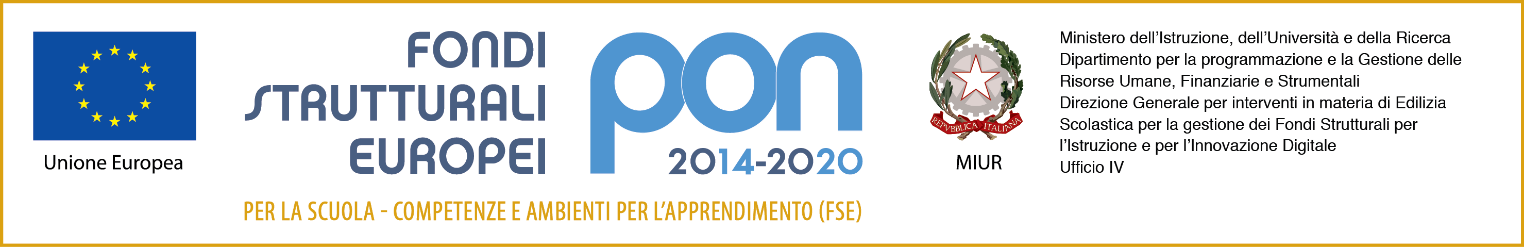 Allegato a - DOMANDA DI PARTECIPAZIONE AL BANDOAl Dirigente Scolastico							                                 dell’I.C.  Aldo Moro 									          Via Viviani, 2									Maddaloni  (CE)Il/La sottoscritto/a …………………………………..…………..C.F. ……………………………….Nato/a a ………………………………………………..…………………….. il ……………………Tel. ………………………………….. Cell…………………….. e-mail ……………………………presa visione dell’AVVISO DI SELEZIONE FRA IL PERSONALE INTERNO DELLE FIGURE DI SUPPORTO PER LA GESTIONE DELLA PIATTAFORMA – CODICE PROGETTO 10.2.2A-FSEPON-CA- 2020-354- "+LIBRI-VIRUS"Chiededi partecipare alla selezione per l’attribuzione dell’incarico di   SUPPORTO PER LA GESTIONE DELLA PIATTAFORMA- CODICE PROGETTO 10.2.2A-FSEPON-CA- 2020-354- "+LIBRI-VIRUS"A tal fine, consapevole della responsabilità penale e della decadenza da eventuali benefici acquisiti nel caso di dichiarazioni mendaci, dichiara sotto la propria responsabilità quanto segue:di essere cittadino ………………..;di essere in godimento dei diritti politici;di prestare servizio presso l’Istituto Comprensivo Statale Aldo Moro;di non aver subito condanne penali ovvero di avere i seguenti provvedimenti penali pendenti……………  di essere in possesso dei titoli richiesti come dichiarato nel Curriculum vitae formato europeo     Allega la seguente documentazione:Curriculum VitaeFotocopia documento identità in corso di validità.Data, 									FirmaALLEGATO B – TABELLA AUTOVALUTAZIONE FIGURA DI SUPPORTO PER LA GESTIONE DELLA PIATTAFORMABANDO DI SELEZIONE PERSONALE INTERNO PER IL CONFERIMENTO DI INCARICO DI SUPPORTO PER LA GESTIONE DELLA PIATTAFORMACODICE PROGETTO 10.2.2A-FSEPON-CA- 2020-354- "+LIBRI-VIRUS"Il/Lasottoscritto/a……………..……………………………………….nato/a………………………………………………..il ……………………………….…dichiara che i titoli di seguito elencati ed autovalutati trovano riscontro nel curriculm vitae allegato e danno luogo al punteggio sotto indicato.Data _____________        	                                                                                                 Firma